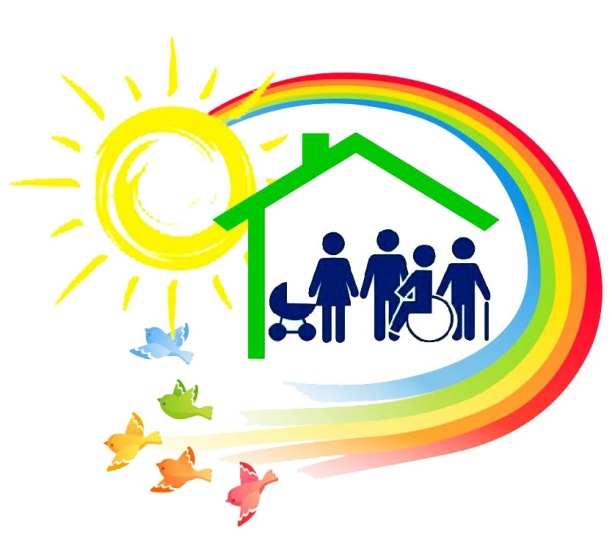 Довідка    про    роботууправління праці та соціального захисту населення Хмільницької   міської   ради  за  2021 рік.	Управління праці та соціального захисту населення міської ради  реалізує державну політику в сфері соціального захисту населення Хмільницької міської територіальної громади. Для впровадження в життя різнопланових напрямів соціального захисту мешканців нашої територіальної громади в складі  управління діють наступні підрозділи: відділ прийому громадян «Прозорий офіс з соціальних питань», відділ адресних соціальних допомог та компенсацій, відділ персоніфікованого обліку пільгових категорій громадян, відділ сімейної політики та оздоровлення, відділ з питань праці, відділ бухгалтерського обліку та звітності та сектор контролю за наданням соціальної підтримки. 30144 мешканці Хмільницької міської територіальної громади  протягом  2021  року скористалися  своїм правом на отримання  різних  видів   допомоги та послуг (субсидій, допомог, пільг, компенсацій, винагород тощо), які надає  управління праці та соціального захисту населення міської ради.  Загальна сума  бюджетних коштів всіх рівнів, витрачених на соціальний захист у 2021 р. складає 141 мільйон 777 тис.грн., зокрема: 1. за рахунок  державного бюджету :Станом на 01.01.2022 р.  житлових субсидій  призначено 4399 домогосподарствам (3132 сімей у відповідний період 2020р.). Нараховано субсидії   на оплату житлово-комунальних послуг в грошовій формі (готівковій та безготівковій) 50 мільйонів 686,5 тис.грн.  Виплачено громадянам 53802,8 тис.грн. (з урахуванням фінансування нарахованої субсидії за грудень 2020р.)	 виплачено  всіх видів державних допомог, компенсацій та винагород  2847 одержувачу (2071- у 2020 році, 1622 – у 2019 р.) на загальну суму 63 мільйони 720,9 тис.грн.  (36 841,4 тис.грн. у 2020 р., 32 386,1 тис.грн. у 2019 р.).  профінансовано пільг, компенсацій та матеріальної допомоги на загальну суму 19 мільйонів 961,4 тис.грн.За рахунок коштів обласного бюджету проведені наступні виплати на загальну суму 241,2  тис.грн.: -	9 особам, які здійснювали поховання учасників бойових дій, осіб з інвалідністю внаслідок війни проведено відшкодування витрат пов’язаних з похованням зазначених осіб на загальну суму 16,6 тис. грн.;- 43 особам виплачена компенсація на бензин, ремонт, технічне обслуговування автомобіля та транспортні послуги на загальну суму 22,1 тис. грн.;-	медичне забезпечення осіб, постраждалих внаслідок аварії на ЧАЕС на загальну суму 58,3 тис. грн. ;- виплачена компенсація за пільговий проїзд окремих категорій громадян на міжміських внутрішньообласних маршрутах загального користування на суму 4,9 тис. грн.; - 9 учасникам бойових дій внаслідок антитерористичної операції проведено компенсаційні виплати за навчання їх дітей за 1 та 2 семестр 2020-2021 навчального року на загальну суму 139,3 тис.грн.Міський бюджетУ відповідності до рішення 67 сесії міської ради 7 скликання  від  22.11.2019р. № 2313 "Про затвердження  комплексної  програми «Добро» на 2021-2023 рр.» (зі змінами),   Порядку використання коштів місцевого бюджету, передбачених на фінансування окремих заходів комплексної  програми «Добро» на 2021-2023 рр., затвердженого рішенням 9 сесії міської ради 8 скликання  від 26 березня 2021 року №411 з початку року за рахунок місцевого бюджету надано допомогу  та підтримку на загальну суму  3 мільйони 678,8  тис. грн.:8 особам матеріальна допомога  громадянам Хмільницької міської ТГ, які мають інвалідність 1 групи та постійно проходять гемодіаліз у м. Вінниця в сумі  160,0 тис.грн.;424 особам одноразова матеріальна допомога громадянам Хмільницької міської ТГ у складних життєвих ситуаціях в сумі 663,3 тис. грн. ( в тому числі 7 особам на усунення наслідків  пожежі в сумі 110,5 тис. грн.);8 особам матеріальна допомога  громадянам Хмільницької міської ТГ, які призвані на військову службу за контрактом  в сумі 24,0 тис. грн.;16 особам матеріальна допомога  громадянам Хмільницької міської ТГ, які призвані на строкову військову службу в сумі 48,0 тис. грн.;418 особам одноразова матеріальна допомога громадянам Хмільницької міської ТГ відповідно до висновків депутатів Хмільницької міської ради в сумі 408,4 тис. грн.;одноразова матеріальна допомога 5 внутрішньо переміщеним особам, для вирішення вкрай складних життєвих ситуацій на загальну суму 4,5 тис. грн.;24 особам одноразова матеріальна допомога особам з інвалідністю 1 та 2 групи по зору на загальну суму 12,1 тис. грн.;171 особі, а саме: батькам (опікунам) одноразова матеріальна допомога для дітей з інвалідністю до Дня захисту дітей, вітальні листівки на загальну суму 89,5 тис. грн.;108 особам, учасникам ліквідації аварії на ЧАЕС І та ІІ категорії, з нагоди  35-ї  річниці Чорнобильської катастрофи, надано матеріальну допомогу на загальну суму 79,0 тис.грн.31 особам виплачено матеріальну допомогу на поховання в сумі 37,2 тис.грн.;медичне забезпечення осіб, постраждалих внаслідок аварії на ЧАЕС на загальну суму 69,0 тис. грн.;виплачена 22 особам компенсація на бензин, ремонт, технічне обслуговування автомобіля та транспортні послуги на загальну суму 6,9 тис. грн.відшкодування коштів за проїзд (автомобільним або повітряним, або залізничним, або водним транспортом) 10 особам, постраждалим внаслідок аварії на ЧАЕС І та ІІ категорії на суму 3,7 тис. грн.;26 вдовам (вдівцям) померлих громадян, смерть яких пов’язана з Чорнобильською катастрофою виплачено до Дня вшанування учасників ліквідації наслідків аварії на ЧАЕС в сумі 78,1 тис. грн.;7 ветеранам, які брали  участь в бойових діях в роки Другої світової війни, з нагоди річниці Перемоги на загальну суму 14,2 тис. грн.;5 особам в яких народилось двоє або більше дітей одночасно на загальну суму 100,0 тис. грн.;відшкодовані пільги  2 почесним громадянам на житлово-комунальні послуги на суму 6,7 тис. грн.;2 почесним громадянам надано матеріальну допомогу на оздоровлення в сумі 1,0 тис. грн..;відшкодування витрат за безкоштовне перевезення пільгових категорій громадян на міському автобусному маршруті загального користування №1а в звичайному режимі руху на суму 331,1 тис. грн.;відшкодування витрат за пільгове перевезення окремих категорій громадян на приміських  маршрутах загального користування та компенсацію витрат перевізнику за надані послуги пільгового проїзду на суму 85,8 тис. грн..відшкодування витрат за пільгове перевезення окремих категорій громадян на залізничному транспорті у міжміському (прямому та місцевому пасажирському внутрішньому) сполученні на суму 7,1 тис. грн.відшкодування витрат за надання пільг окремим категоріям громадян з послуг зв’язку (абонементна плата за користування телефоном) на суму 79,4 тис. грн.;219 особам з інвалідністю І групи (крім по зору) виплачено до новорічно-різдвяних свят по 500,0 грн. кожному, вітальні листівки на загальну суму 114,8 тис. грн.;8 особам, одноразову матеріальну допомогу мешканцям м. Хмільника на лікування складного захворювання та травми на загальну суму 125,0 тис. грн.;75 фізичним особам  компенсація за надання соціальних послуг  (постанови КМУ № 558,859) на суму 778,3 тис.грн.;профінансовано на підтримку Хмільницької міської організації ветеранів України для здійснення  статутної діяльності  119,7 тис. грн.;профінансовано на підтримку Спілки ветеранів війни в Афганістані м.Хмільника та Хмільницького району для здійснення  статутної діяльності  120,0 тис. грн.;профінансовано на підтримку громадської організації  «ХОЗДОІ «Спільний шлях» м. Хмільника для здійснення  статутної діяльності   112,0 тис. грн. Протягом 2021 року діяла комплексна програма підтримки учасників Антитерористичної операції, операції об’єднаних сил, осіб, які беруть (брали) участь у здійсненні заходів із забезпечення національної безпеки і оборони, відсічі і стримування збройної агресії Російської Федерації у Донецькій та Луганській областях та членів їхніх сімей – мешканців м. Хмільницької міської об’єднаної територіальної громади  на 2021-2023 рр., затверджена рішенням 67 сесії міської ради 7 скликання  від  22.11.2019р. № 2315 (зі змінами). Метою програми є підвищення рівня соціального, медичного та побутового захисту учасників АТО та  членів їх  сімей,  підтримання їх належного морально-психологічного стану, поліпшення ефективності взаємодії структурних підрозділів міської ради з місцевими громадськими організаціями, установами та іншими юридичними особами у сфері підтримки учасників АТО та членів їх родин. Відповідно до зазначеної програми протягом 2021року, надано матеріальну допомогу 56 особам на загальну суму 335,2 тис., зокрема :- щомісячна соціальна грошова допомога 14 членам сімей загиблих або померлих  учасників антитерористичної операції для компенсації за пільговий проїзд  на загальну суму 63,2 грн.;- одноразову матеріальну допомогу 18 учасникам АТО/ООС та їх сім'ям на загальну суму 54,0 тис. грн.;- одноразову грошову допомогу 9 сім'ям загиблих/померлих учасників АТО на вирішення побутових питань на загальну суму 122,6 тис. грн.; - 7особам, а саме:  одному з батьків, та вдовам загиблих/померлих  учасників АТО одноразову матеріальну допомогу до Дня захисника України на суму 63,6 тис. грн.;- одноразову матеріальну допомогу на лікування  6 учасникам  АТО/ООС  на загальну суму 11,8 тис. грн.;- дружині та матері померлих учасників АТО, смерть яких пов'язана із участю в АТО, допомогу на поховання в розмірі 20,0 тис. грн.На реалізацію заходів Програми підтримки сім’ї, дітей та молоді, запобігання домашньому насильству, забезпечення рівних прав і можливостей жінок та чоловіків та попередження торгівлі людьми м. Хмільника на 2019-2021 роки, затвердженої рішенням 53 сесії міської ради 7 скликання від 19.10.2018 року №1710 (зі змінами) у 2021 році   з міського бюджету фактично профінансовано кошти на загальну суму 36,7 тис. грн. Всього за рахунок коштів міського бюджету профінансовано пільг, компенсацій та матеріальної допомоги на загальну суму 4 мільйони 050,7 тис.грн. (у 2020 р. – 3 млн. 503,3 тис. грн.)Протягом  2021 року  на адресу  управління  праці  та  соціального  захисту  населення  Хмільницької  міської  ради  надійшло 1138  письмових  і 209 усних  звернень громадян, зокрема  більшість письмових звернень - через вищестоящі органи.  З письмових звернень:40 з питань пільг;37 з питань субсидії на ЖКП;476 з питань надання матеріальної  допомоги на лікування;45  щодо надання матеріальної допомоги учасникам АТО  та їх сім’ям.Також 457 мешканців Хмільницької міської ТГ звернулись з проханням надання матеріальної  допомоги на лікування відповідно до висновків депутатів Хмільницької міської ради.Працівники  управління  проводять роз’яснювальну роботу  на сторінках   місцевої  газети, на офіційному сайті м. Хмільника   з питань  соціального  захисту населення. Протягом 2021 року  було опубліковано 229 інформаційно-роз’яснювальних  матеріалів.Начальник  управління 						Ірина  Тимошенко